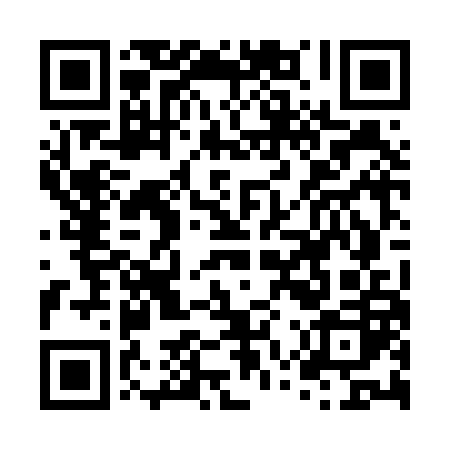 Ramadan times for Alferzhagen, GermanyMon 11 Mar 2024 - Wed 10 Apr 2024High Latitude Method: Angle Based RulePrayer Calculation Method: Muslim World LeagueAsar Calculation Method: ShafiPrayer times provided by https://www.salahtimes.comDateDayFajrSuhurSunriseDhuhrAsrIftarMaghribIsha11Mon5:015:016:5212:403:466:286:288:1212Tue4:594:596:4912:393:476:306:308:1413Wed4:574:576:4712:393:486:326:328:1614Thu4:544:546:4512:393:496:336:338:1815Fri4:524:526:4312:383:516:356:358:2016Sat4:494:496:4112:383:526:376:378:2117Sun4:474:476:3812:383:536:386:388:2318Mon4:444:446:3612:383:546:406:408:2519Tue4:424:426:3412:373:556:426:428:2720Wed4:394:396:3212:373:566:436:438:2921Thu4:374:376:2912:373:576:456:458:3122Fri4:344:346:2712:363:586:476:478:3323Sat4:324:326:2512:363:596:486:488:3524Sun4:294:296:2312:364:006:506:508:3725Mon4:264:266:2012:364:016:526:528:3926Tue4:244:246:1812:354:016:536:538:4127Wed4:214:216:1612:354:026:556:558:4328Thu4:184:186:1412:354:036:576:578:4529Fri4:164:166:1112:344:046:586:588:4730Sat4:134:136:0912:344:057:007:008:4931Sun5:105:107:071:345:068:028:029:511Mon5:085:087:051:335:078:038:039:532Tue5:055:057:021:335:088:058:059:553Wed5:025:027:001:335:098:068:069:574Thu4:594:596:581:335:098:088:0810:005Fri4:564:566:561:325:108:108:1010:026Sat4:544:546:541:325:118:118:1110:047Sun4:514:516:511:325:128:138:1310:068Mon4:484:486:491:315:138:158:1510:089Tue4:454:456:471:315:138:168:1610:1110Wed4:424:426:451:315:148:188:1810:13